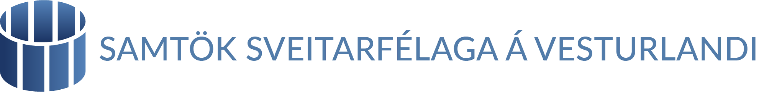 Borgarnesi 27.01 2021Samgöngu- og sveitarstjórnarráðuneytiðSölvhólsgötu 7101 ReykjavíkEfni; Umsögn um Grænbók í byggðamálum, mál nr. S274-2020Stjórn Samtaka sveitarfélaga á Vesturlandi (SSV) tók Grænbók í byggðamálum til umfjöllunar á fundi sínum 27.01 2021.Stjórn fagnar þeirri góðu vinnu sem lögð hefur verið í Grænbókina og því virka samráði sem átt hefur sér stað í aðdraganda hennar.  Það er afar mikilvægt að í allri vinnu við mótun byggðaáætlunar og byggðastefnu sé verkefnið unnið í samstarfi við landshlutasamtök og sveitarfélögin í landinu.Í kafla 5.2  í Grænbókinni er komið inn á íbúaþróun landshlutanna.  Þar kemur fram að íbúum á Vesturlandi hafi fjölgað um tæplega 20% á árunum 1998 til 2020.  Vesturland er hins vegar dæmi um landshluta þar sem íbúaþróun hefur verið mjög misjöfn eftir svæðum.  Íbúum hefur fjölgað ört á sunnanverðu Vesturlandi, næst höfuðborginni, en íbúum fækkar hins vegar á svæðum fjarri höfuðborginni svo sem á Snæfellsnesi og í Dalabyggð sérstaklega.  Þessi misjafna þróun innan landshluta þyrfti að koma skýrar fram í stöðumatinu.Við mat á gildandi byggðaáætlun kemur fram hvar samráðsaðilar telja að styrkleikar byggðaáætlunar liggi og hverjir séu veikleikar hennar.  SSV telur mikilvægt að unnið verði með þá veikleika sem tilgreindir voru í samráðsferlinu og þá sérstaklega; að styrkja tengingar við sóknaráætlanir, auka aðkomu annarra ráðuneyta en samgöngu- og sveitarstjórnarráðuneytis að byggðaáætlun og að þær aðgerðir sem tilgreindar eru í áætluninni séu fjármagnaðar.  Jafnframt er tekið undir það sjónarmið að mikilvægt er áfram að betrumbæta eins og kostur er samhæfingu áætlana. Í byggðaáætlun eru skýrir árangursmælikvarðar, tveir við hvert markmið.  Annar mælikvarðinn undir jöfnun tækifæra til atvinnu á að mæla „Fjölda starfa í ráðuneytum og stofnunum skilgreindum án staðsetningar“.  Með hliðsjón af því hve lítið liggur fyrir um þennan mælikvarða í Grænbókinni lýsir SSV yfir þungum áhyggjum af því að stjórnvöld séu ekki að vinna að þessu markmiði og að tregða innan stjórnkerfisins komi því í veg fyrir að störf séu skilgreind án staðsetningar.  Því er langt í land að það markmið byggðaáætlunar um að árið 2024 verði 10% starfa í ráðuneytum og stofnunum auglýst án staðsetningar.  Stjórnvöld verða að setja miklu meiri kraft í að ná þessu markmið.Í umfjöllun um framtíðarsýn og lykilviðfangsefni er komið inn á mikilvæga þætti varðandi byggðaþróun og tekur stjórn SSV undir þær áherslur sem þar koma fram.  Jafnframt tekur stjórn undir þær áherslur og leiðir sem skilgreindar eru í kafla 7.  Hvað varðar áherslur um að jafna tækifæri til atvinnu viljum við benda sérstaklega á, að í landshlutunum er til öflugt stoðkerfi sem mikilvægt er að virkja til þess að vinna að verkefnum eins og að nýta þau tækifæri sem felast í fjórðu iðnbyltingunni, vinna að stuðningi við nýsköpun, stafræna þróun, frumkvöðlastarf og skapandi greinar.  Þar má benda á aðila eins og símenntunarmiðstöðvar, háskóla á landsbyggðinni, nýsköpunar- og þekkingarsetur, áfangastaðastofur og atvinnu- og menningarráðgjafa hjá landshlutasamtökunum.  Ef þekkingin varðandi ráðgjöf og vinnu við ofangreind verkefni verður eftir í landshlutunum er til mikils unnið. SSV þakkar fyrir þá miklu og góðu vinnu sem lögðu hefur verið í Grænbók.f.h. SSVPáll S. BrynjarssonFramkvæmdastjóri